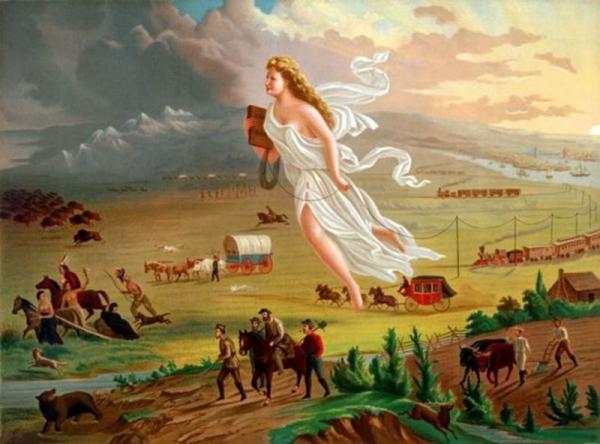 "El progreso estadounidense" Por John Gast, 1872En tu mente, divide el cuadro en cuatro secciones iguales.  Describe lo que ocurre en tu sección del cuadro.¿Qué representa cada una de las figuras?Algunas partes del cuadro son oscuras y otras, claras.  ¿Qué implica esta "luz" y "oscuridad"?¿Qué quiere el artista que notes, pienses y sientas?¿Qué sabes de esta época?  